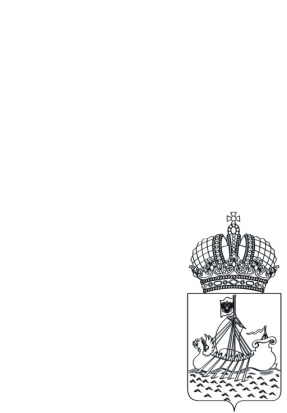 _____________________________________________________________________________Департамент образования и науки Костромской областиП Р И К А Зг.          г. Кострома                     № Об информировании участников государственной итоговой аттестации по образовательным программам среднего общего, основного общего образования о сроках ознакомления с результатами, сроках подачи апелляций в 2022 годуВ соответствии с Порядком проведения государственной итоговой аттестации по общеобразовательным программам среднего общего образования (приказ Минпросвещения России от 07 ноября 2018 г. № 190/1512), Порядком проведения государственной итоговой аттестации по общеобразовательным программам основного общего образования (приказ Минпросвещения России от 07 ноября 2018 г. № 189/1513), в целях информирования участников единого государственного экзамена, основного государственного экзамена, государственного выпускного экзамена о сроках ознакомления с результатами, сроках подачи апелляций в Костромской области в 2022 годуПРИКАЗЫВАЮ:1. Утвердить 1) График информирования о результатах государственной итоговой аттестации по образовательным программам среднего общего образования и единого государственного экзамена в Костромской области в 2022 году (Приложение № 1);2) График информирования о результатах государственной итоговой аттестации по образовательным программам основного общего образования в Костромской области в 2022 году (Приложение № 2).2. Государственному автономному учреждению Костромской области «Региональный центр оценки качества образования «Эксперт» (Фоминых С.А.)довести Графики до сведения муниципальных органов управления образованием, руководителей негосударственных образовательных организаций, руководителей областных государственных казенных специальных (коррекционных) образовательных организаций для обучающихся, воспитанников с ограниченными возможностями здоровья, руководителей образовательных организаций уголовно-исполнительной системы;обеспечить, в соответствии с порядком информирования участников государственной итоговой аттестации по образовательным программам среднего общего и основного общего образования и их родителей (законных представителей) о сроках и местах ознакомления с результатами, порядке, сроках и местах подачи апелляций в Костромской области в 2022 году, обмен информацией между государственной экзаменационной комиссией, предметными комиссиями, конфликтной комиссией, муниципальными органами управления образованием, негосударственными образовательными организациями, областными государственными казенными специальными (коррекционными) образовательными организациями для обучающихся, воспитанников с ограниченными возможностями здоровья, образовательными организациями уголовно-исполнительной системы.3. Рекомендовать руководителям муниципальных органов управления образованием, руководителям областных государственных казенных специальных (коррекционных) образовательных организаций для обучающихся, воспитанников с ограниченными возможностями здоровья, руководителям образовательных организаций уголовно-исполнительной системы обеспечить информирование участников экзаменов в соответствии с Графиками.4. Контроль исполнения настоящего приказа оставляю за собой.Директор департамента						        И.Н. Морозов